VWCA BOARD (DRAFT) Minutes May 29, 2018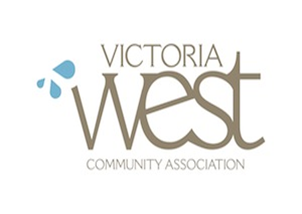 7:00 P.M. at the Victoria West Community CentreTerritorial Acknowledgement: “We would like to begin by acknowledging that the land on which we gather is the traditional territory of the Coast Salish peoples, specifically the Lekwungen, also known today as the Songhees and Esquimalt nations.”In Attendance: Justine Semmens, Mike Medland, Supriya Crocker, Susan Morrow, Amanda Allan, Laura Floyd, John MulaneRegrets: Andrea Merrick, Dar Purewall, Sean DanceCall to Order 7:06 by Justine SemmensAdoption of agenda.Motion: Moved by Justine Semmens that the agenda with amendments** be adopted. Carried.** Add “Fall scheduling for board meetings” to Vice Presidents report.Approval of April 24 Board meeting minutesMotion: Moved by Justine Semmens that the April 24 VWCA Board Meeting minutes be approved. Carried.Capital Regional District: Evan Southern, Elizabeth Scott(Director of Communications and Engagement for the Wastewater Treatment Project): Presentation on Upcoming Sewage Conveyance and Construction Traffic in Vic WestCity of Victoria Reports: Andrea Hudson (Assistant Director of Community Planning) and Leigh Campbell (Manager of Parks, Planning, and Development): Presentation on green space on the west end of the Johnston Street BridgeExecutive reports:PresidentMotion: Moved by Justine Semmens, Seconded by Mike Medland that the VWCA Strategic Plan 2018-2023 be received and approved. Carried. Vice presidentChild care crisis updateBranding project updateFall scheduling for board meetings – Move meetings 6:00-8:30PMSecretary Applicants for VWCA membership: Julian West (Central Spur Road); Paul Roots (Belton Ave); Valerie Barr (Dundas St.)Motion: Moved by Justine Semmens that those applicants for VWCA membership from the Victoria West resident be approved and received into the membership roll. Carried.Treasurer: FS April 2018 attachedVCAN minutes attachedInternet Privacy Policy vis-à-vis the new registration systemNeed to do right awayVWCA web site to be brought up to date, e.g. load board agenda’s, minutes and other itemsMotion: Moved by Mike Medland that the VWCA February financial statements be approved. Carried.Vice PresidentChildcare Report Motion: Moved by Justine Semmens that executive reports be received. Carried. Committee reports:Governance: New Policy development (for discussion); Exit interview procedure (see attachment); Approved April minutesProjects and events: Vic West Fest!Executive: Draft April minutes attachedCommunications: Finance:Food Security Collective: Harbour: Human Resources:Land use: Transportation:Volunteer Coordinator: Membership UpdateMotion: Moved by Justine Semmens that committee and project reports be received. Carried.Questions/comments from the floorAnnouncementsAdjournmentMotion: Moved by Justine Semmens that the meeting be adjourned. Carried.